KARTA Wycieczki                                                                                                      KATALOG IMPREZ erbus.pl     WYCIECZKI OBIAZDOWENazwa wycieczki:   Wycieczka do Wiednia      Program :1 dzień: Wyjazd w godzinach porannych. Przejazd do Wiednia. Spotkanie z miejscowym przewodnikiem. Przejazd autokarem po Ringu Wiedeńskim: Urania, Park Miejski, Opera, Parlament, Teatr Dworski, Ratusz. Spacer po starówce: Hofburg – zimowa rezydencja cesarska, Karntner Strasse - reprezentacyjna ulica Wiednia, Ulica Graben, Katedra Św. Szczepana. Architektura Hundertwassera.  Pałac Belweder. Przejazd do hotelu, zakwaterowanie. Obiadokolacja i nocleg. 2 dzień: Śniadanie. Przejazd do Wiednia. Zwiedzanie ogrodów i pałacu Schönbrunn. Trasa Imperial z audio przewodnikiem po polsku. Park Rozrywki na Praterze z czasem wolnym, lub przejazd na wzgórze Kahlenberg, z którego Jan III Sobieski dowodził odsieczą Wiedeńską. Wyjazd w drogę powrotną do krajuCena zawiera / Nie zawiera	Świadczenia zawarte w cenie: Przejazd autokarem turystycznymNocleg w hotelu w okolicach Wiednia z śniadaniem-bufet. Obiadokolacja na terenie miasta w WiedniuMiejscowy przewodnik w Wiedniu. Opieka PilotaUbezpieczenie NW i KL bagażCena nie obejmuje:Biletów wstępu: Schönbrunn Trasa Imperial – 22 € Dodatkowe informacjeProgram ma charakter ramowy i może ulec zmianie.                          O kolejności zwiedzanych obiektów decyduje pilot wycieczki. Galeria: (3 zdjęcia)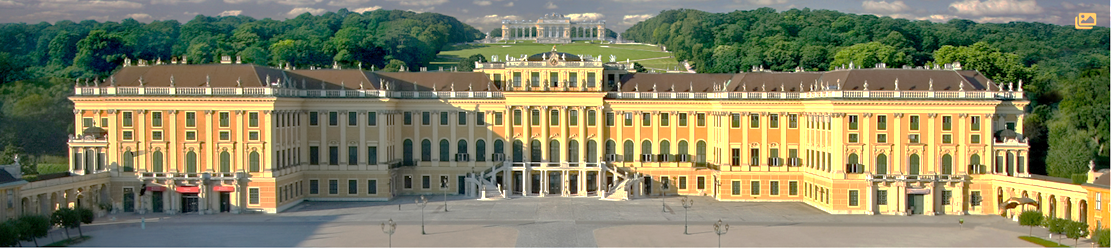 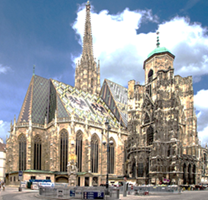 Do pobrania ulotka.  Plik ulotki PDFData: 20-21.05.2023Czas trwania. ilość dni     2 dniTransportautokarCena:595 złIlość miejsc:40